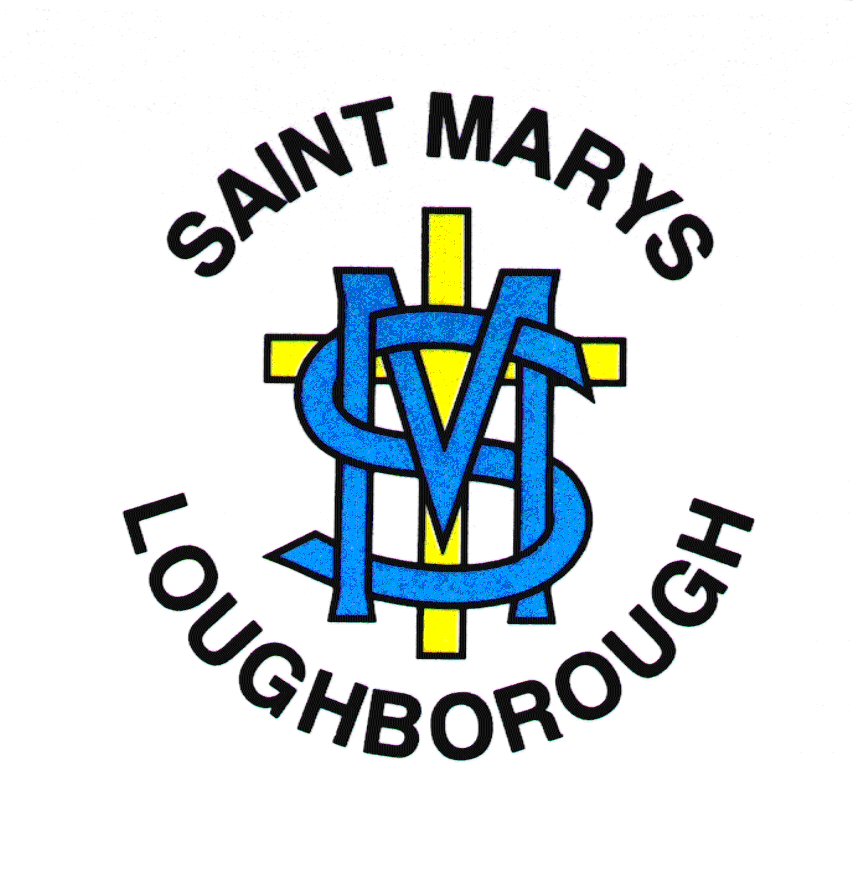 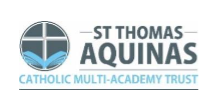 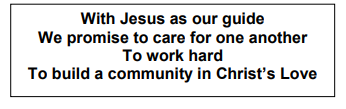 St Marys Phonics Sequence of Teaching  		2021-2022Y1 – St Maximillian’s ClassAutumn Term Spring TermSummer TermWeekWeek commencingGPCs taughtGPCs taughtGPCs taughtGPCs taughtGPCs taughtGPCs taughtGPCs taughtGPCs taughtWeek 125.8.21J readJ readJ writeV readV readWeek 231.8.21 ampmV writeW  readV writeW  readW writeX readW writeX readX writerevision readrevision writeY readrevision writeY readWeek 36.9.21 Y writeZ readZ writeZZ readZ writeZZ readZZ writeQU readZZ writeQU readQU writeRevision readRevision writeCH readRevision writeCH readWeek 413.9.21CH writeSH readSH writeTH readSH writeTH readTH writeNG readTH writeNG readNG writeRevision readRevision writeAI readRevision writeAI readWeek 520.9.21AI writeEE readEE writeIGH readEE writeIGH readIGH writeOA readIGH writeOA readOA writeRevision readRevision writeOO readRevision writeOO readWeek 627.9.21OO writeAR readAR writeOR readAR writeOR readOR writeUR readOR writeUR readUR writeRevision readRevision writeOW readRevision writeOW readWeek 74.10.21OW writeOI readOI writeEAR readOI writeEAR readEAR writeAIR readEAR writeAIR readAIR  writeER readER writeOO readER writeOO readWeek 811.10.21End of Phase 2& 3 assessment OO writeRevision and 1:1 assessment OO writeRevision and 1:1 assessment OO writeRevision and 1:1 assessment OO writeRevision and 1:1 assessment OO writeRevision and 1:1 assessment OO writeRevision and 1:1 assessment OO writeRevision and 1:1 assessment OO writeRevision and 1:1 assessmentWeek 925.10.21Beginning Phase 4Sp READ AND WRITE MORNINGDR READSp READ AND WRITE MORNINGDR READDR WRITEFL READDR WRITEFL READFL WRITEBR READBR WRITEREVISIONBR WRITEREVISIONREVISION WRITEST READWeek 101.11.21ST WRITE-ST READST WRITE-ST READ-ST WRITETR READ-ST WRITETR READTR WRITEGR READGR WRITEREVISION GR WRITEREVISION REVISION WRITECR READWeek 118.11.21CR WRITEPR READCR WRITEPR READPR WRITESC READPR WRITESC READSC WRITEFR READFR WRITEREVISIONFR WRITEREVISIONREVISION WRITETW READWeek 1215.11.21TW WRITESW READTW WRITESW READSW WRITEXT READSW WRITEXT READXT WRITENT READNT WRITEREVISIONNT WRITEREVISIONREVISION WRITE MP READWeek 1322.11.21MP WRITENK READMP WRITENK READNK WRITEND READNK WRITEND READND WRITECL READCL WRITEREVISION CL WRITEREVISION REVISION WRITESm readWeek 1429.11.21SM WRITELK READSM WRITELK READLK WRITESK READLK WRITESK READSK WRITELF READLF WRITEREVISION LF WRITEREVISION REVISION WRITEWeek 156.12.21End of phase 4 AssessmentEnd of phase 4 AssessmentEnd of phase 4 AssessmentEnd of phase 4 AssessmentEnd of phase 4 AssessmentEnd of phase 4 AssessmentEnd of phase 4 AssessmentEnd of phase 4 AssessmentWeek 1613.12.21REVISION READING WEEKREVISION READING WEEKREVISION READING WEEKREVISION READING WEEKREVISION READING WEEKREVISION READING WEEKREVISION READING WEEKREVISION READING WEEKWeekWeek commencingGPCs taughtGPCs taughtGPCs taughtGPCs taughtGPCs taughtWeek 174.1.22spdrflbrWeek 1810.1.22st-sttrgrrevisionWeek 1917.1.22crprscfrrevisionWeek 2024.1.22twswxtntrevisionWeek 2131.1.22mpnkndclrevisionWeek 227.2.22      smlksklfrevisionWeek 23Beginning phase 521.2.22     Ph readPh writeOw readOw writeOe readWeek 2428.2.22Oe writeAy readAy writeRevision readRevision writeWeek 257.3.22Ie readie writei-e readi-e writeo-e readWeek 2614.3.22o-e writea-e reada-e write Revision readRevision writeWeek 2721.3.22Ir readIr writeUe readUe writeEa readWeek 2828.3.22Ea writee-e reade-e writeRevision readRevision writeWeek 294.4.22Au readAu writeAw readAw writeEw readWeekWeek commencingGPCs taughtGPCs taughtGPCs taughtGPCs taughtGPCs taughtWeek 3025.4.22Ew writeu-e readu-e writeRevision readRevision writeWeek 312.5.22Wh readWh writeUre readUre writeWeek 329.5.22Oy readOy writeOu readOu writeRevision readWeek 3316.5.22Finishing phase 5Revision writeTo be confirmedTo be confirmedTo be confirmedTo be confirmedWeek 3423.5.22Assess & ReviseAssess & ReviseAssess & ReviseAssess & ReviseAssess & ReviseWeek 346.6.22Revision – specific phases to be confirmed.Revision – specific phases to be confirmed.Revision – specific phases to be confirmed.Revision – specific phases to be confirmed.Revision – specific phases to be confirmed.Week 3513.6.22Week 3620.6.22Week 3727.6.22Week 384.7.22